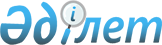 О внесении изменений в решение от 23 декабря 2008 года № 14-10-IV
"Об утверждении Инструкции выплаты социальной помощи на приобретение 
топлива специалистам государственных организаций здравоохранения,  
социального обеспечения, образования, культуры и спорта, проживающим и 
работающим в сельских населенных пунктах"
					
			Утративший силу
			
			
		
					Решение Бородулихинского районного маслихата Восточно-Казахстанской области от 18 марта 2011 года N 34-6-IV. Зарегистрировано Управлением юстиции Бородулихинского района Департамента юстиции Восточно-Казахстанской области 12 апреля 2011 года за N 5-8-131. Утратило силу решением Бородулихинского районного маслихата Восточно-Казахстанской области от 23 ноября 2012 года N 9-3-V

      Сноска. Утратило силу решением Бородулихинского районного маслихата Восточно-Казахстанской области от 23.11.2012 N 9-3-V.

      

      Руководствуясь Бюджетным Кодексом Республики Казахстан от 4 декабря 2008 года № 95-IV, в соответствии со статьей 6 Закона Республики Казахстан от 23 января 2001 года № 148 «О местном государственном управлении и самоуправлении в Республике Казахстан», пунктом 5 статьи 18 Закона Республики Казахстан от 8 июля 2005 года № 66 «О государственном регулировании развития агропромышленного комплекса и сельских территорий», статьей 28 Закона Республики Казахстан от 24 марта 1998 года № 213 «О нормативных правовых актах» Бородулихинский районный маслихат РЕШИЛ:



      1. Внести в решение Бородулихинского районного маслихата от 23 декабря 2008 года № 14-10-IV «Об утверждении Инструкции выплаты социальной помощи на приобретение топлива специалистам государственных организаций  здравоохранения, социального обеспечения, образования, культуры и спорта проживающим и работающим в сельских населенных пунктах» (зарегистрировано в Реестре государственной регистрации нормативных правовых актов от 30 декабря 2008 года № 5-8-71, опубликовано в районной газете «Пульс района» от 8 января 2009 года № 2 (6264)) следующие изменения:



      преамбулу решения изложить в следующей редакции:

      «Руководствуясь Бюджетным Кодексом Республики Казахстан от 4 декабря 2008 года № 95-IV, в соответствии со статьей 6 Закона Республики Казахстан от 23 января 2001 года № 148 «О местном государственном управлении и самоуправлении в Республике Казахстан», пунктом 5 статьи 18 Закона Республики Казахстан от 8 июля 2005 года № 66 «О государственном регулировании развития агропромышленного комплекса и сельских территорий» Бородулихинский районный маслихат РЕШИЛ:»;



      пункт 2 раздела 1 Инструкции изложить в следующей редакции:

      «Правовой основой для принятия данного акта являются Бюджетный Кодекс Республики Казахстан от 4 декабря 2008 года № 95-IV, Закон  Республики Казахстан от 23 января 2001 года № 148 «О местном государственном управлении и самоуправлении в Республике Казахстан», Закон Республики Казахстан от 8 июля 2005 года № 66 «О государственном регулировании развития агропромышленного комплекса и сельских территорий»».



      пункт 10 раздела 5 Инструкции изложить в следующей редакции:

      «Государственное учреждение «Отдел занятости и социальных программ Бородулихинского района Восточно-Казахстанской области» формирует и предоставляет списки согласно расчету на одного специалиста в размере 7200 (семь тысяч двести) тенге в год и направляет денежные средства для приобретения топлива на личные счета заявителя».



      2. Настоящее решение вводится в действие по истечении десяти календарных дней после дня его первого официального опубликования.

      

      

      Председатель сессии                               К. Хасенов      Секретарь

      районного маслихата                            Б. Аргумбаев
					© 2012. РГП на ПХВ «Институт законодательства и правовой информации Республики Казахстан» Министерства юстиции Республики Казахстан
				